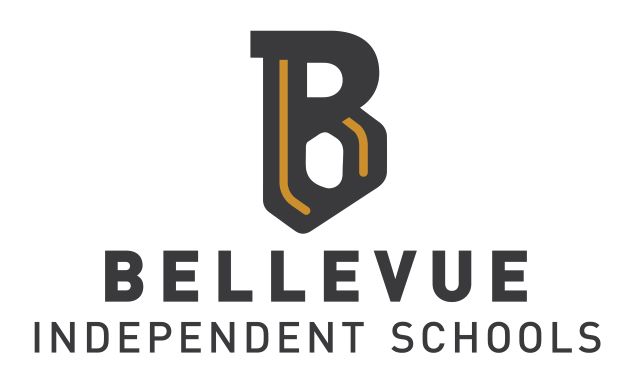 District Facilities Local Planning CommitteeSuperintendent:	Ms. Misty Middleton	misty.middleton@bellevue.kyschools.us		120 Main Street #323	859-391-4181	Newport, KY 41071Board Member:	Mr. Dan Swope	dswope@nelsonstark.com	645 Truman Lane	513-582-9986	Bellevue, KY 41073Central Office Staff:	Ms. Katrina Rechtin	katrina.rechtin@bellevue.kyschools.us	213 Washington Avenue	606-776-0807	Bellevue, KY 41073District Facilities Staff: 	Mr. Rick Stamm	rick.stamm@bellevue.kyschools.us	1752 Mimosa Trail	859-750-8195	Florence, KY 41042Community Leader:	Mr. Sean Fischer	fishersh@gmail.com	712 Center Street	513-309-4088	Bellevue, KY 41073Director of Planning and Zoning:	Ms. Cindy Minter	cminter@campbellcountyky.gov	Campbell County Fiscal Court	859-292-3880	1098 Monmouth Street #343		Newport, KY 41071Building Administrators:Bellevue Middle/High 	Ms. Tiffany Hicks, Principal	tiffany.hicks@bellevue.kyschools.School	1336 Highland Ridge Blvd.	859-240-3724	Highland Heights, KY 41076Grandview Elementary	Ms. Heather Rabe, Principal	heather.rabe@bellevue.kyschools.usSchool	10234 Hempsteade Drive	859-630-5916	Union, KY 41091Teacher – Elementary: 	Ms. Andi Henry	andi.henry@bellevue.kyschools.us	2008 Flintwood Court	859-609-5572	Independence, KY 41051Teacher – MS/HS	Ms. Laurie Lance	laurie.lehn@bellevue.kyschools.us	472 Foote Avenue	513-602-9394	Bellevue, KY 41073Parent – Elementary	Ms. Jamie Muenzer	jrmuenzer@gmail.com	215 Ward Avenue	513-377-1587	Bellevue, KY 41073Parent – MS/HS	Ms. Elizabeth Ellis	eellis5206@gmail.comSBDM Member	446 Van Voast Avenue	859-777-2770	Bellevue, KY 41073